KEMENTERIAN KEUANGAN REPUBLIK INDONESIA DIREKTORAT JENDERAL BEA DAN CUKAI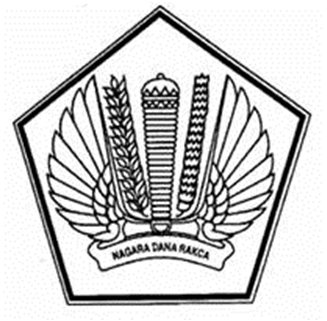 DIREKTORAT KEPABEANAN INTERNASIONAL DAN ANTAR LEMBAGAPEJABAT PENGELOLA INFORMASI DAN DOKUMENTASI TINGKAT IIIJALAN JENDERAL A. YANI JAKARTA - 13230 KOTAK POS 108 JAKARTA – 10002 TELEPON : 021-4890308 FAXIMILI : 021-4750805 SITUS www.beacukai.go.idPUSAT KONTAK LAYANAN 1500225; EMAIL info@customs.go.idFORMULIR PERMOHONAN INFORMASINomor Pendaftaran (diisi petugas)*	: …./PPID.BC/WBC…./KPP….Nama				: …………………………………………………………………………………………..Alamat				: …………………………………………………………………………………………..Pekerjaan			: ………………………………………………………………………………………….No Telp / Email			: ………………………………………………………………………………………….NIK/NPWP			:…………………………………………………………………………………………..Rincian Informasi		: ………………………………………………………………………….......................yang dibutuhkan		  ………………………………………………………………………….......................Tujuan Penggunaan		: ………………………………………………………………………….......................				  ………………………………………………………………………….......................Bersama ini kami lampirkan**	: Salinan bukti pengesahan status badan hukum Indonesia dari Kementerian yang  membidangi hukum dan HAM nomor  ……………………………………………….……(tempat), ....................................(tanggal, bulan, tahun)Petugas Layanan Informasi,                                                   Pemohon Informasi,  (……………………………….)                                     	  (……………………………….)Keterangan:*	Diisi oleh petugas berdasarkan nomor penmdafataran permohonan Informasi Publik.**      	Diisi oleh Pemohon Informasi Publik Badan Hukum Indonesia***    	Pilih salah satu dengan memberi tanda lingkaran****	Coret yang tidak perluHak-hak Pemohon InformasiBerdasarkan Undang-Undang Nomor 14 Tahun 2008 tentang Keterbukaan Informasi PublikPemohon berhak untuk meminta seluruh informasi yang berada di Badan Publik, kecuali: (a) informasi yang apabila dibuka dan diberikan kepada Pemohon dapat: Menghambat proses penegakan hukum; Mengganggu kepentingan perlindungan ha katas kekayaan intelektual dan perlindungan dari persaingan  usaha  tidak  sehat;  Membahayakan  pertahanan  dan  keamanaan  Negara;  Mengungkap kekayaan alam Indonesia; Merugikan ketahanan ekonomi nasional; Merugikan kepentingan hubungan luar negeri; Mengungkap isi akta otentik yang bersifat pribadi dan kemauan terakhir ataupun wasiat seseorang; Mengungkap rahasia pribadi; Memorandum atau surat-surat antar Badan Publik atau intra Badan  Publik  yang  menurut  sifatnya  dirahasiakan  kecuali  atas  putusan  Komisi  Informasi  atau pengadilan; Informasi yang tidak boleh diungkapkan berdasarkan Undang-Undang. (b) Badan Publik juga dapat tidak memberikan informasi yang belum dikuasai atau didokumentasikan.II.      PASTIKAN ANDA MENDAPAT TANDA BUKTI PERMOHONAN INFORMASI BERUPA NOMOR PENDAFTARAN KE PETUGAS INFORMASI/PPID. Bila tanda bukti permohonan informasi tidak diberikan, tanyakan kepada petugas layanan informasi alasannya, mungkin permintaan informasi Anda kurang lengkap.III.      Pemohon berhak mendapatkan pemberitahuan tertulis tentang diterima atau tidaknya permohonan informasi dalam jangka waktu 10 (sepuluh) hari kerja sejak diterimanya permohonan informasi oleh Badan Publik. Badan Publik dapat memperpanjang waktu untuk memberi jawaban tertulis 1 x 7 hari kerja, dalam hal: informasi yang diminta belum dikuasai/didokumenatsikan/belum dapat diputuskan apakah informasi yang diminta termasuk informasi yang dikecualikan atau tidak.IV.      Biaya yang dikenakan bagi permintaan atas salinan informasi berdasarkan surat keputusan PimpinanBadan Publik adalah (diisi sesuai dengan surat keputusan Pimpinan Badan Publik)_V.        Apabila  Pemohon  Informasi  tidak  puas  dengan  keputusan  Badan  Publik  (misal:  menolak permintaan Anda atau memberikan hanya sebagian yang diminta), maka Pemohon dapat mengajukan keberatan kepada Atasan PPID dalam jangka waktu 30 (tiga puluh) hari kerja sejak permohonan informasi ditolak/ ditemukannya alasan keberatan lainnya. Atasan PPID wajib memberikan tanggapan tertulis atas keberatan yang diajukan Pemohon selambat-lambatnya 30 (tiga puluh) hari kerja sejak diterima/dicatatnya pengajuan keberatan dalam register keberatan.VI.      Apabila Pemohon Informasi tidak puas dengan keputusan Atasan PPID, maka Pemohon informasi dapat mengajukan keberatan kepada Komisi Informasi dalam jangka waktu 14 ( empat belas) hari kerja sejak diterimanya keputusan atasan PPID oleh Pemohon Informasi Publik.Cara memperoleh informasi***   :1.Melihat/membaca/mendengarkan/mencatat****2.Mendapatkan salinan informasi (hardcopy/softcopy)****Cara mendapatkan informasi1.Mengambil langsung                      4.    Faksimiliberupa salinan dokumen***         :2.Kurir                                                5.    Email3.Pos